Разработка классного родительского собрания«Программа «Качество Кубани»: информация для родителей».                                                                                         Разработала: учитель биологии,классный руководитель 7б класса МОУ СОШ №39                                                                                               Славянского района Нестерова Е.Х.Цель :               1.Познакомить родителей с целями и задачами краевой Программы «Качество Кубани».             2.Рассказать о важности инициативы губернатора Краснодарского края А.Н.Ткачева для  каждого жителя края             3.Показать, что выбор качественного производителя, качественной продукции – залог здоровья и взрослого населения, и детей.Вступительное слово классного руководителя:-Наше классное родительское собрание посвящено очень важной для каждого человека теме – качеству. И мы поговорим не только о качестве пищевых продуктов, промышленных товаров, но и о качестве  оказываемых услуг. В настоящее время, посещая магазины, мы видим огромную массу разного товара, слышим по  средствам массовой информации сладкую рекламу, и стоим перед выбором: что купить, что использовать и что будет действительно полезно и безопасно для себя и членов семьи.И вот по инициативе губернатора Краснодарского края А.Н.Ткачева,  в целях дальнейшего развития потребительской сферы Краснодарского края, динамичного роста качества и количества продукции (товаров), работ и услуг, поступающих на потребительский рынок Кубани, защиты населения от недоброкачественной продукции, обеспечения добросовестной конкуренции между хозяйствующими субъектами была разработана краевая целевая программа "Качество" на 2006-2010 годы.  Большие и малые предприятия Краснодарского края, лучшие производители, известные марки в крае и за его пределами, начинающие фирмы в сфере оказания услуг населению включились в борьбу за обладание особым знаком «Качество кубани»Что дает участие в Программе и наличие знака "Качество Кубань"?Возможность обратить на себя внимание той прогрессивной части потребителей, что уже сегодня серьезно относятся к качеству продукции и услуг. Получить дополнительную рекламу (пусть не исключительно своих услуг или продукции, но в ряду с другими - не менее достойными) за счет средств, выделяемых в рамках краевой программы "Качество" на популяризацию марки "Качество Кубань". Возможность позиционировать себя, свои услуги или продукцию, как отвечающие самым современным требованиям в области качества, повышая, таким образом, собственную инвестиционную привлекательность. Участник Программы получает Свидетельство и право использовать знак "Качество-Кубань" в своей сфере деятельности, что открывает дорогу для бесплатного участия в смотрах, конкурсах, выставках местного и краевого значения. Используя знак "Качество Кубань", предприниматель демонстрирует, что краевая власть подтверждает качество его продукции или предоставляемых услуг. Необходимость регулярного подтверждения качества предоставляемых услуг или производимой продукции дисциплинирует коллектив, и положительно сказывается на качестве товаров и услуг.   Ежегодно, в рамках Программы «Качество Кубани» проводится мониторинг во всех районах Краснодарского края, благодаря которому каждый житель может увидеть ситуацию с качеством в своем районе и сделать соответствующие выводы.По результатам работы отдела мониторинга и инспекционного контроля за 2008 год.В соответствии с Федеральным Законом от 02.01.2000 года № 29-ФЗ «О качестве и безопасности пищевых продуктов», постановлениями Правительства РФ от 22.11.2000 г. № 883 «Об организации и проведении мониторинга качества, безопасности пищевых продуктов и здоровья населения», от 19.01.98 № 55 «Об утверждении правил продажи отдельных видов товаров…», постановлением главы администрации Краснодарского края от 05.05.06. № 309 «О реализации краевой целевой программы «Качество» на 2006-2010 годы», в 2008 году в 37 муниципальных образованиях края проведен мониторинг 3716 объектов потребительской сферы. Нарушения действующего законодательства выявлены в 2860 хозяйствующих субъектах. Уровень нарушений составил 77 %.В динамике за ряд лет количество осмотренных объектов увеличилось, в сравнении с 2005 годом на 37.4 %, с 2006 годом в 2 раза, с 2007 годом на 25.7 %.Несмотря на то, что потребительский рынок края развивается и приобретает все более цивилизованный характер, результаты мониторинга свидетельствуют о многочисленных фактах нарушений требований законодательства в сфере потребительского рынка.Сравнительный анализ показывает, что на протяжении ряда лет уровень нарушений остается стабильно высоким. Так, из 10-ти проверенных объектов, в 8 выявляются нарушения.Средний уровень нарушений в целом по краю в 2008 году составил 77 %, в то же время в ряде муниципальных образований он значительно превышает средне краевой показатель.Самый высокий процент нарушений имеют:-Мостовский район - 87 %, -Северский район - 85 %, -Кореновский район - 83 %, -Усть-Лабинский район - 84 %, -Красноармейский район - 83 %, -Павловский район - 82 %, -Крыловский район - 79 %, -Динской район - 77 %. Ситуация на потребительском рынке этих районов улучшается медленно, нарушения на протяжении длительного времени не исправляются, к ним добавляются новые. Это подтверждает повторный мониторинг, проведенный в муниципальных образованиях края.Так, администрация Павловского района в апреле 2008 года информирует об устранении нарушений, о наведении порядка на потребительском рынке, об усилении координирующей роли в работе с сельскими поселениями. Однако, повторный мониторинг проведенный в мае 2008 года показывает, что из 11-ти осмотренных объектов нарушения устранены только в 2-х, а остальные 9 предприятий продолжают работать с нарушениями санитарного законодательства и Закона РФ «О защите прав потребителей».В Крыловском районе первичный мониторинг проведен в апреле 2008 года, письмом от 19.06.08. администрация района проинформировала о проделанной работе по устранению нарушений, а в августе 2008 года при повторном мониторинге выясняется, что только в 1 предприятии, из 14 обследованных, нарушения устранены полностью.Аналогичная ситуация в Динском и Кореновском районах.В структуре правонарушений основная доля приходится:- на отсутствие или несоответствие маркировки на товарах, требованиям нормативной документации - 45 %; - отсутствие документов, подтверждающих качество, безопасность и источник поступления товаров - 33 %; - не соблюдение условий хранения и сроков годности продукции -22 %. В 2008 году уделено внимание мониторингу ассортимента товаров, предлагаемых к продаже в розничной сети Краснодарского края. Отмечено значительное преобладание товаров краевых производителей, таких как хлеб и хлебобулочные изделия, молоко и молочные продукты, колбасные изделия, мясо, птица, яйцо.Каждый родитель , прежде, чем он купит своему ребенку игрушку или конфету, сок или печенье, должен обратить внимание не на яркую призывную этикетку, а на срок годности продукта и его состав. И если на этикетке вы увидите эти цифры, то будьте внимательны! Е100-Е199- красители, вызывают заболевания печени, почек.Е200-Е299 – консерванты, многие являются канцерогенами.Е300-Е399 – антиокислители, могут вызвать головную боль, кожные реакции.Е400-Е499 – стабилизаторы, могут вызвать заболевания желудочно-кишечного тракта.Е500-Е599 – эмульгаторы, могут вызвать аллергию.Е600-Е699 – усилители вкуса и аромата, вызывают сердцебиение, аллергию, мигрень.ЗАПРЕЩЕНЫ В РОССИИ:Е121 (краситель цитрусовый),  Е123 (краситель амарант), Е240 (консервант формальдегид), Е130, 142, 152, 172, 173, 22ё1 – канцерогенны.Но если на этикетке  стоит этот знак, то товар действительно качественный, потому что этот знак – подтверждение добросовестности, заинтересованности в своих потребителях, это знак признания Кубани.-А теперь, дороги родители, представляю вашему вниманию выступление агитбригады школы, которая стала лауреатом районного конкурса агитбригад в рамках Программы «Качество Кубани».   - А давайте почитаем, что и сколько потребляем.И начнем, конечно мы с лакомства для детворы.Знатоком в мороженом, враз на стол положенном,Краснодарский комбинат – он у нас в краю магнат!Как прозрачна и чиста минеральная вода – это два.И сама Екатерина ту водичку похвалилаНаш источник «Ключ горячий» - нет полезнее водыБез нее ведь всем известно – ни туды и ни сюды!«Славянский кирпич» - это уж три!Ты только быстрее вокруг посмотри!Строится дом, фасад и забор,Краше становится города взор!Про Динской-то шоколад все с экрана говорят.Сладкоежек приглашаем мы на «Южную звезду»Вкус конфеток восхищает, хоть накидывай узду!Слаще нет их в целом мире – это значится четыре.Продолжаем мы считать и, конечно, ставим пятьШвейной фабрике «Славянской», ей везде у нас почет,Всем известный Слава Зайцев договор здесь заключетНа пошив костюмов модных, качественных и удобных.Продукты «Медведовского» предложим мы всем,Они у нас значатся под цифрою семь.Колбасы, сосиски, сардельки, бекон,Хочет попробовать ты, я и он!Фарфоро-фаянсовый – это уж восемь.Теперь мы на отдых путевку попросим.Отдых в «Приазовье» нас бы устроил.Это девять из десятки, отдохнули? Все в порядке!Точно к цели мы идем и десяткой назовем Мы Славянский хлебозавод.Хлеб, ватрушки, булки, торты потребителя найдут.Славным, добрым хлебопекам поклон в пояс и салют.Счет могли ба продолжать, но пора остановитьсяВедь услуг всех для нас просто масса и , подчасМожно целый день считать, что хотим мы потреблять!---Кабы не жили бы мы в Краснодарском краеНикогда б не знали мы «Качества Кубани».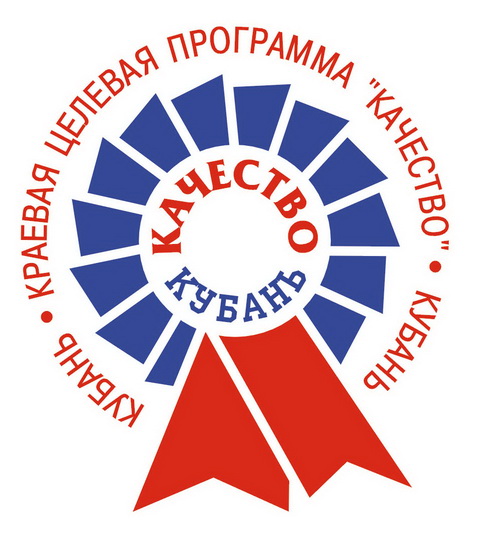 